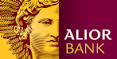 UWAGA STUDENCI !!!ALIOR BANK S.A. przyjmie 4 studentów na praktyki
w maju: do Oddziałów detalicznych w Lublinie Preferowani studenci kierunku Finanse i Rachunkowość, Ekonomia i Zarządzanie Osoby zainteresowane prosimy o przesłanie CV oraz formularza aplikacyjnego na praktyki (dostępny w zakładce praktyki studenckie) na adres mailowy praktykiwe@poczta.umcs.lublin.pl z adnotacją w temacie: 
praktyki Alior Bank.